 ZLÍNSKÝ KRAJSKÝ  FOTBALOVÝ  SVAZ 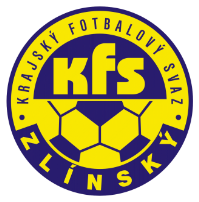 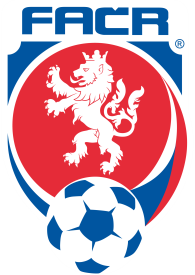 Hradská 854, 760 01 ZLÍN       Tel: 577 019 393Email: lukas@kfszlin.cz  
__________________________________________________________________________DK Zlínského KFS dle § 89 odst. 2 písm. a) zahajuje disciplinární řízeníPříjmení a jméno	     ID			   Klub			číslo utkáníTinka Petr		93060871		Dol.Němčí		2020720A2B1004Bartozel Josef		98011042		Brumov B		2020720A3A1007Macků Roman		92080166		Bylnice			2020720A3A1006Filák Marek		99010039		Lidečko			2020720A3A1006Slováček Jaroslav	94080747		Hovězí			2020720A3A1003Javorek Adam		87041424		Jablůnka		2020720A3A1001Měrka Jakub		88081632		Ratiboř			2020720A3A1002Zdráhal Martin		05040711		Holešov			2020720C1A1003Viceník Jakub		02040467		Napajedla		2020720C2B1004Jurák Michal		04050002		Újezdec			2020720C2B1006Fojtů Radek		97091491		Kateřinice		8 ŽKHorák Zdeněk		85041701		Hluk			4 ŽKTinka Petr		93060871		Dol. Němčí		4 ŽKKašpar Tomáš		87011811		Halenkov		4 ŽK		Bartoš Adam		96081384		Slavičín B		4 ŽKVašut Jakub		95080249		Pr. Bečva		4 ŽKTvrdoň Pavel		97021391		Choryně		4 ŽKZakopal Tomáš		98080988		Holešov			4 ŽKMalaník Patrik		01080403		Štítná n/Vl.		4 ŽKKunovský Radim	83040759		Šumice			4 ŽKMikliš Vít		03070918		Újezdec			4 ŽK	Řiháček Lukáš		02060144		Malenovice		4 ŽKČala Miroslav		85030739			Lužkovice		4 ŽKEzr Oldřich		98020512		Malenovice		4 ŽKNovak Kristofer Peter	93102228		Malenovice		4 ŽKZasedání DK Zl KFS proběhne ve středu 14.10.2020 v 10.00 hodin									Zdeněk Kadlček									předseda DK Zl KFS